ПРИЛОЖЕНИЕ 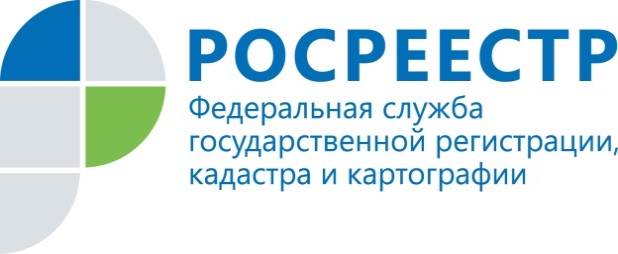 ПРЕСС-РЕЛИЗ28.07.2022Электронную ипотеку в Удмуртии регистрируют за 24 часа        Одним из приоритетов Управления Росреестра по Удмуртской Республикеявляется взаимодействие с профессиональными участниками рынканедвижимости, в том числе с кредитными организациями при осуществлениигосударственной регистрации ипотек.       Согласно федеральному закону 218-ФЗ «О государственной регистрациинедвижимости» общий срок государственной регистрации прав составляет 7рабочих дней с даты приема органом регистрации прав заявления иприлагаемых к нему документов. С момента подачи в офисе МФЦ – 9 рабочихдней.- По договорам в рамках проекта «Ипотека за 24 часа» срок регистрациисоставляет не более 1 рабочего дня, буквально несколько часов. Почти 90 %таких договоров в 2022 году поступили в электронном виде. Электроннаярегистрация ипотеки существенно сокращает время оформления документов ипозволяет клиентам не посещать офисы МФЦ, – отметила Марина Таланова,исполняющая обязанности заместителя руководителя Управления Росреестрапо Удмуртской Республике.Кроме того, доля договоров долевого участия в электронной форме составляетоколо 70%. Органы государственной власти и местного самоуправления в 100%случаев обращаются в Росреестр по электронным сервисам. В целом же, долявсех электронных услуг Росреестра в Удмуртской Республике составляет более50% от общего количества обращений.В целях повышения качества услуг Росреестра, на рабочих встречахспециалистам банковских организаций и застройщиков доводится информацияо преимуществах и порядке пользования электронными сервисами наИнтернет-портале Росреестра, подробно разбираются типовые ошибки и т.д.Напоминаем, госуслуги ведомства можно получить в электронном виде насайте Росреестра https://rosreestr.gov.ruКонтакты для СМИПресс-служба Управления Росреестра по Удмуртской Республике8 (3412)78-63-56pressa@r18.rosreestr.ruhttps://rosreestr.ruhttps://vk.com/rosreestr_18г.Ижевск, ул. М. Горького, 56.